Kære forældre til børn i 2.- 4.klasseSå er vi klar til et nyt spejderhalvår med spændende, sjove og hyggelige aktiviteter for spejderne i 2.- 4. klasse. De fleste gange mødes vi ved Missionshuset, hvor vi har vores lokaler i kælderen. Vi er dog rigtig meget ude, så husk at sende udetøj med efter vejret.Alle der har lyst til at se om spejder er noget for dem, er velkomne til opstartsmøde torsdag d. 20. august. Vi mødes på græsarealet bag Missionshuset kl. 18.00 og slutter samme sted kl. 19.30. Husk tøj efter vejret.Vi glæder os til et aktivt halvår sammen med en masse friske og dejlige børn. I efteråret vil vi arbejde med spejderfærdigheder og mærkerne ”Flokken” og ”Opdagelse”.Tørklædemærket: Som spejder kan man tage en række special-mærker, bl.a. tørklædemærket. Det indebærer at man skal bære sit tørklæde i 365 dage. Vi har besluttet at alle børn, kan tage tørklædemærket, hvis de har lyst og at forældrene er indforstået. Vi har vedhæftet de udførlige regler til programmet. Vi begynder tørklædemærket den 27. august.COVID19: Vi følger selvfølgelig myndighedernes anbefalinger mht. forholdsregler i forhold til COVID19, og KFUM organisationen guider også løbende spejdergrupper i forhold til hvordan vi kan gennemføre spejderaktiviteter under disse rammer. Med disse forhold kan der ske ændringer i programmet – men vi håber vi kan holde fast i spejderaktiviteterne i dette efterår.Hilsen Maja, Rikke, Linda og Margrethe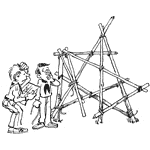 Kontakt nr.Margrethe – 28604840Rikke – 22512027Linda – 22128318Adresser:Missionshuset – Søndermarksgade 12, AnsTrekanten – Gudenåvej 16, AnsAns Søbred – indkørsel fra Søgade, Ans Program efteråret 2020                                                                                    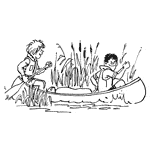 Hvornår skal du bære dit tørklæde?Spejdertørklædet skal altid bæres synligt, 365 ud af 400 dage – også til f.eks. barnedåb, eksamen, på arbejdet eller i skolen.
Tørklædet skal bæres rundt om halsen, og være bundet som et spejdertørklæde. Dette betyder, at man f.eks. ikke kan bruge sit tørklæde som hårbånd eller butterfly – medmindre man samtidigt også har et tørklæde på rundt om halsen.
Hvornår behøver du ikke bære dit tørklæde?Der er et par situationer, hvor du må undlade at bære dit spejdertørklæde: Når du sover.Når du er i bad eller er i vand (i svømmehallen, på stranden).Hvis du er i en situation, hvor det påkræves, at du bærer en type påklædning eller uniform, som ikke tillader, at du har spejdertørklæde på.
Fx i diverse sportsgrene, militæret eller som medarbejder i et supermarked.Hvis der er en sikkerhedsrisiko ved at have tørklædet på.Hvis du vælger at bruge 1 af dine i alt 35 bufferdage.
Helt generelt skal du være bevidst om, at du har et spejdertørklæde på og du bør tænke over, hvilke signaler du sender i samme ombæring. Husk, at du repræsenterer Spejder-bevægelsen når du har dit tørklæde på.Dato/hvadStedHusk20. augustOpstartsmøde – ”Flokken”Missionshuset  kl. 18.00-19.30Vi er ude – tøj efter vejret(Fællesnævner udleveres)27. augustSpejderfærdigheder – dolke-, økse- og bålbevisMissionshusetkl. 18.00-19.30Vi er ude – tøj efter vejret3. septemberSpejderfærdigheder – dolke-, økse- og bålbevisMissionshuset kl. 18.00-19.30Vi er ude – tøj efter vejret10. september”Flokken” - bålbevisTrekanten kl. 18.00-19.30Vi er ude – tøj efter vejret17. september ”Flokken” – vi forbereder BlicherdystenMissionshuset  kl. 18.00-19.30Vi er ude – tøj efter vejret20. septemberBlicherdysten – spejderløb med andre spejdergrupper i Gl. Kjellerup Kommune Ved Thorning9 - 14Info følger24. septemberHalvmånemødeBålhuset ved Ans søbred kl. 18.00-19.30Vi er ude – tøj efter vejret1.oktober”Opdagelse” - SanserneMissionshuset  kl. 18.00-19.30 Vi er ude – tøj efter vejret8. oktober”Opdagelse” – vi går på opdagelse ved Alling sø og oplever skumring uden lommelygterVi mødes ved Långawten 12Kl. 18.00-20.00Vi er ude – tøj efter vejret+ drikkedunk15. oktoberEFTERÅRSFERIE22. oktoberForberedelse af BUSKMissionshuset  kl. 18.00-19.30Kirken ansvarlig25. oktoberVi deltager i BUSK gudstjenesteAns kirke10.30-11.3029. oktober”Opdagelse” - førstehjælpMissionshuset  kl. 18.00-19.305. novemberAflyst pga. weekendtur6-8. novemberWeekendtur til TrekantenFredag kl. 17.30 – søndag kl. 11.00Information følger12. november”Opdagelse” - løbMissionshuset  kl. 18.00-19.30Vi er ude – tøj efter vejret19. novemberPå ”Opdagelse” i Højbjerg kirkeInformation følgerkl. 18.00-19.30Vi er ude – tøj efter vejret(Fællesnævner udleveres)26. novemberJuleafslutning – banko, hygge, udlevering af mærkerMissionshuset  kl. 18.00-19.3028. novemberJuletur for hele familienTrekanten10-12Info følger23. januar 2020Generalforsamling + spejderhygge for hele familienTrekanten10-12 Info følger